Муниципальное казенное общеобразовательное учреждение«Карагичевская средняя школа городского округа город Михайловка Волгоградской области»план воспитательной работына 2021–2022 учебный годх. Карагичевский, 2021г.Главная цель: воспитание социально адаптированного человека, т. е. человека, приспособленного к требованиям времени.Задачи:1. Способствовать воспитанию гражданско-патриотических качеств, умению ориентироваться в социальной, политической и культурной жизни общества.2. Способствовать формированию основ культуры общения, навыков ЗОЖ. 3. Формирование устойчивых и обоснованных профессиональных интересов обучающихся 9–11 кл.4. Внедрение ИКТ в воспитательный процесс.5. Дальнейшее изучение и внедрение методик личностно ориентированного воспитания через работу МО классных руководителей.Основные направления воспитательной работы школы:– общешкольные мероприятия;– культурно-гигиенические навыки;– военно-патриотическая работа;– досуговая деятельность;– профориентация;– работа с педагогическим коллективом;– работа с родителями;– работа с группой риска: дети и родители;– профилактика правонарушений.Сетка классных часов на 2021–2022 учебный годПлан работы с родителями на 2021–2022 учебный годЦель работы школы с родителями состоит в реализации взаимодействия школы с родителями, которое обеспечивало бы воспитание достойного гражданина России.Задачи: формирование активной педагогической позиции родителей, повышение воспитательного потенциала семьи.План работы по профилактики наркомании, ВИЧ-инфекции, вредных привычек
на 2021–2022 учебный годПлан гражданско – патриотического воспитания на 2021 – 2022 учебный годЦиклограмма мероприятий по воспитательной работе школыПлан внутришкольного контроля за воспитательным процессомв 2021–2022 учебном годуРабота с педкадрамиОбщешкольные мероприятияУченическое самоуправлениеСОГЛАСОВАНО
педагогическим советом
МКОУ «Карагичевская СШ»
(протокол № 1 от 30.08.2021г.) 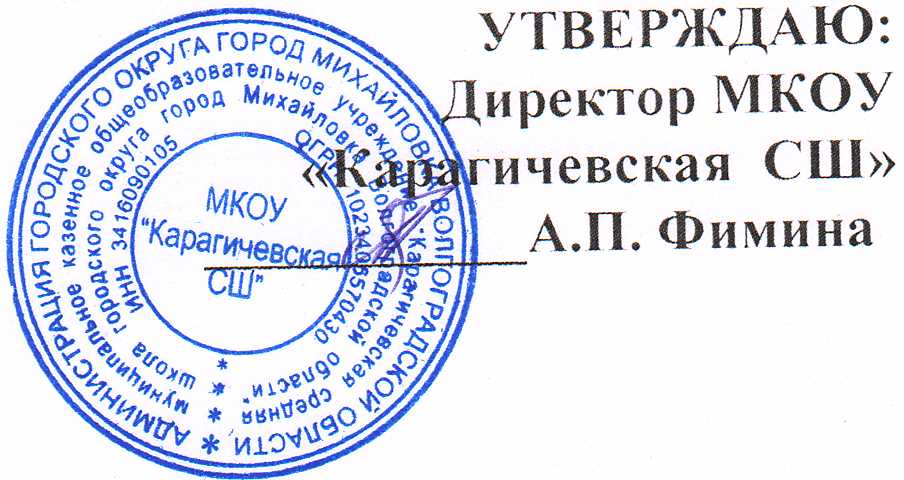 МесяцНеделяПримерная тематикаСентябрь01.09–03.09День знаний. Классный час «Наука и технологии»Сентябрь6.09–10.09Организационный. Планирование на сентябрьСентябрь13.09–21.09Тематический. ПДД. Пожарная безопасностьСентябрь22.09–30.09Итоги и планирование на октябрьОктябрь4.1 –8 .10 День пожилого человекаОктябрь11.10–15.10Организационный. Предварительные итоги I четверти. План на каникулыОктябрь18.10–22.10Тематический. «Скажи наркотикам – нет!»Октябрь25.10–29.10Организационный. Итоги за I четверть. План на каникулыНоябрь1.11–5.11День народного единстваНоябрь8.11–12.11Организационный. Планирование на II четвертьНоябрь15.11–20.11Тематический (18 ноября – день отказа от курения) Ноябрь22.11–30.12Тематический. День материДекабрь01.12–03.12День борьбы со СПИДом. Организационный. План на декабрьДекабрь6.12–10.12Тематический правовой. День КонституцииДекабрь13.12–17.12План на каникулы. Подготовка к Новому годуДекабрь20.12–31.12Подготовка  к новому годуЯнварь01.01–12.01КаникулыЯнварь12.01–14.01Организационный. Инструктажи по ТБЯнварь17.01–21.01Тематический профориентационныйЯнварь24.01–31.01Тематический. «Сталинградская битва»Февраль02.02–04.02Организационный. Итоги и план на февральФевраль7.02–11.02Тематический: Игра с огнемФевраль14.02–18.02Тематический. День защитника ОтечестваФевраль21.02–28.02Организационный. Итоги месяца оборонно-массовой работыМарт01.03–11.03Международный женский деньМарт14.03–18.03Тематический профориентационныйМарт21.03–31.03Организационный. План на каникулыАпрель04.04–08.04ОрганизационныйАпрель11.04–15.04Тематический. Всемирный день здоровья. День космонавтикиАпрель18.04–22.04Тематический профориентационныйАпрель25.04–29.04Трудовые десанты Организационный. Предварительные итоги годаМай02.05–9.05День ПобедыМай10.05–16.05День защиты детейМай17.05–23.05Тематический: Огонь и природаМай25.05–31.05Последний звонок. Годовой итоговый классный час№Содержание работыСрокиОтветственные1Организация работы родительского комитетаСентябрьДиректор2Проведение педагогического лекторияПо плану в течение годаЗам. дир. по УВР, классные руководители3Уточнение банка данных  семей СОПСентябрьКлассные  руководители4Проведение общешкольных родительских собраний.Родительский всеобуч. Что такое патриотизм? Итоги лета. Требования, особенности образовательного процесса, традиции. Выбор общешкольного родительского комитета.Родительский всеобуч. Как сохранить здоровье ребенкаСентябрьАпрельПреподаватель ОБЖ, администрацияЗам. дир. по УВР, фельдшер5Индивидуальные консультации с родителямиВ течение годаКлассные руководители6Проведение классных родительских собраний1 раз в четверть по планам кл. рук.Классные руководители7Привлечение родителей к проведению классных и общешкольных мероприятийВ течение годаЗам. дир. по УВР8Привлечение родителей для участия в работе педсовета  «Воспитательные функции семьи и школы»МартЗам. дир. по УВР, руководитель МО, председатель РК9Фото-конкурс «Моя мама лучшая на свете»Ноябрькл. рук.10Составление списков детей из малообеспеченных, многодетный семей, для организации льготного питанияСентябрь, январьКл. рук., директор№МероприятияСрокиОтветственные1Беседы с учащимися о здоровом образе жизниВ течение годаКл. рук., фельдшер2Постановка на учёт всех учащихся, имеющих отклонение от норм поведенияСентябрьЗам. дир. по УВР, кл. рук.3Проведение рейдов в вечернее время с целью занятости подростков1 раз в месяцУчастковый, администрация 4Мероприятия, посвященные Дню борьбы                со СПИДом:– кл. часы «Твоя жизнь в твоих руках»;– конкурс детского рисунка «Не делай этого» (о вредных привычках);– конкурс мультимедийных презентаций «Мы против…– курения– алкоголя– наркотиков»«Осторожно – СПИД!»1 декабря8–111–7891011Учитель биологии,  кл. рук.Кл. рук.Кл. рук.Актив школы, кл. руководители, учитель  информатики5Просмотр видеофильмов по данной теме с последующим обсуждениемВ течение годаКлассные руководители6Проведение профилактических м/осмотровСентябрь, октябрьФельдшер7Подбор материала из периодической печати по вопросам ЗОЖ, оформить стендОктябрь, ноябрьБиблиотекарь8Проведение бесед с родителями детей, входящих в группу рискаПо необходимостиКл. руководители9День отказа от курения. Акция «Выбираем жизнь без сигареты»18 ноябряЗам. директора по УВР10Встреча учащихся с врачами (наркологом, гинекологом)По плану д/поликлиникиМедсестра№Планируемые мероприятияСрокиОтветственные1Совещание классных руководителей:– о целях и задачах военно – патриотического воспитания в школе на 2021–2022 учебный год;– о сроках и порядке проведения военно-спортивных игр, соревнований и другоеСентябрьПреподаватель ОБЖ2Собрания по классам по вопросам:а) об участии класса в военно – спортивных играх, 
б)о формировании взводов и отделений, избрании командиров, редакторов «боевых листков»ОктябрьПреподаватель ОБЖ, кл. рук.3Выступление на родительском собрании «Что такое патриотизм»ФевральПреподаватель ОБЖ4Организация работы кружка юнармияСентябрьПреподаватель ОБЖ5 Военная профориентация:а) встречи с выпускниками гимназии – курсантами военно-учебных заведений;б) встречи с выпускниками гимназии – с воинами разных родов войск и видов ВС РФ;в) уроки Мужества. Встречи с ветеранами ВО, афганской и чеченской войн;г) индивидуальная работа с кандидатами для поступления в военные училища;д) беседы о военной профессииВ течение годаПреподаватель ОБЖ6Месячник оборонно-массовой работы:а) проведение классных часов, посвящённых Дню Защитника Отечества;б) проведение соревнований между классами. Игры на местности;в) обновление стендов о Вооружённых силах РФ;г) Выставка рисунков «Слава армии родной» (1–6 кл.)ФевральЗам. дир. по УВР, преподаватель ОБЖ, кл. руководители7Дальнейшее совершенствование учебно – материальной базы ОБЖ и Основ военной службыВ течение годаПреподаватель ОБЖ, администрация8Подведение итогов военно – патриотической работы в три этапа:I – соревнования по прикладным видам спорта.II – К Дню защитника Отечества. Итоги месячника оборонно-массовой работы.III – Военно-спортивный праздник7 ноября23 февраля9 маяПреподаватель ОБЖ, зам. директора по УВР9Участие в работе гимназии по педагогическому просвещению родителей.Выступление: «Военно-патриотическое воспитание старшеклассников, подготовка их к службе в армии»ФевральПреподаватель ОБЖ10Конкурс чтецов «Дорогой подвига» (День народного единства)НоябрьМО учителей литературы11Знакомство и изучение материалов о гимне, флаге, гербе РоссииВ течение годаУчитель истории12Организация и проведение мероприятий, посвященных Дню Победы:– Творческая мастерская «Подарки ветеранам»;– конкурс сочинений «Письмо неизвестному солдату»;– фестиваль открыток-поздравлений ко Дню Победы;– литературно-музыкальная композиция «Война 
в произведениях литературы»Апрель – майЗам. дир. УВР, кл. рук., учителя литературы, ИЗО, технологии№ п/пСодержание работыПримерные сроки проведенияОтветственныеСентябрьСентябрьСентябрьСентябрь1Проведение дня знаний1 сентябряЗДУВР, вожатая, кл. рук.2Проверка наличия у обучающихся учебников, школьных принадлежностей2–5 сентябряКл. рук.3Организация горячего питанияДо 5 сентябряДиректор, кл. рук.4Организация дежурства по школе1 сентябряЗДУВР, кл. рук.5Планирование  работы МО кл. рук.1 сентябряЗДУВР, рук. МО6Оформление школьной документацииДо 10 сентябряЗДУВР, кл. рук7Оформление журналов кружковой работыДо 5 сентябряРуководители кружков8Планирование ВР кл. рук.До 10 сентябряКл. рук.9Сбор информации о распределении учащихся по кружкам, секциямДо 10 сентябряКл. рук.10Проведение родительских собранийСентябрьКл. рук.11Месяц ПДД, Пожарная безопасностькл. рук., преп. ОБЖ13День здоровья20 сентябряКл. рук, учитель физ-ры14Проведение совета по профилактике асоциального поведения учащихся1 раз в месяц в течении годаДиректор, кл. рук.15Проведение инструктажа по ТБ и заполнение документацииДо 10 сентябряЗДУВР, кл. рук.ОктябрьОктябрьОктябрьОктябрь1Празднование Дня учителяПервая неделяЗДУВР, кл. рук. 2День пожилого человекаПервая неделякл. рук.3Подготовка и сдача плана мероприятий на каникулыПлан сдать до 13 октябряКл. рук4Проведение профилактических м/осмотровПо плану поликлиникиМ/с5Проверка электронных и бумажных журналов с целью своевременности заполнения3 неделяЗДУВР6Компьютерная презентация творческих и исследовательских работ из цикла «Моя семья – моё богатство»Последняя неделяКл. рук., учителя истории, информатики7Осенний вечер отдыхаВторая неделяКл. рук. 9 кл.НоябрьНоябрьНоябрьНоябрь1Проведение бесед по пожарной безопасности «Дети и Огонь», проведение конкурса рисунков по пожарной безопасностиВесь месяцКл. рук.2Предметные олимпиадыПо графикуЗД по УВР, учителя-предметники3Подготовка мероприятий, посвященных Дню борьбы со СПИДомДо 1 декабряКл. рук.4Подготовка и проведение мероприятий, посвященных Дню матери.До 29 ноябряКл. рук.ДекабрьДекабрьДекабрьДекабрь1Проверка электронных и бумажных журналов с целью своевременности заполнения3 неделяЗДУВР2Проведение семинара «Учитель – гарант защиты прав ребёнка в современном мире»10 декабряЗДУВР3Кл. часы, посвященные Дню КонституцииДо 10 декабряКл. рук.4Подготовка и празднование Нового годаДо 30 декабрякл. рук., учитель музыки, руководители кружков5Подготовка плана зимних каникулДо 15 декабряКл. рук.6Конкурс семейных творческих проектов «Семейная мастерская»До 25 декабряКл. рук., рук. кружков7Проведение бесед по пожарной безопасности на зимних каникулах «Игра с огнем»До 25 декабряКл. рукЯнварьЯнварьЯнварьЯнварь1Организация мероприятий со школьниками во время зимних каникулПериод каникулКл. рук.2Подготовка мероприятий месячника оборонно-массовой работыДо 23 январяЗДУВР, кл. рук., преп. ОБЖ3Проведение инструктажа по ТБ и заполнение документацииДо 20 январяЗДУВР, кл. рук.ФевральФевральФевральФевраль1Проведение мероприятий месячника оборонно-массовой работыПо плануЗДУВР, кл, рук., преп. ОБЖМартМартМартМарт1 Педсовет  «Воспитательные функции семьи и школы»ЗДУВР, рук. РМО2 Подготовка плана весенних каникулДо 30 мартаКл. рук.АпрельАпрельАпрельАпрель1Подготовка летнего пришкольного лагеря (составление списков), планирование летней оздоровительной кампанииКл. рук., 1–6 кл.директор2Всемирный день здоровья7 апреляКл. рук., учитель физ-ры3День космонавтики12 апреляУчителя физики, астрономии, кл. рук.4Работа на пришкольном участкеОтветственный за пришкол. участок, кл. рук.5Проведение мероприятий по профориентации.Составление списков трудоустройстваПо плану.По запросу администрацииКл. рук., МайМайМайМай1Празднование Дня Победы9 маяЗДУВР, кл. рук., преп. ОБЖ2День семьи15 маяКл. рук.3Творческий отчетный концерт «Дом, в котором мы живем»22 маяЗДУВР, рук. кружков4Последний звонок25 маяЗДУВР, кл. рук. 11 классаиюньиюньиюньиюнь1Оформление личных дел обучающихсяПо графику администрацииКл. рук.2Планирование работы на следующий годВсе участники ВП3Работа летнего оздоровительного лагеряЗДУВР,  кл. рук.4Организация летней трудовой практикиОтветственный за пришкол. участок, кл. рук.5Проведение торжественного вручения аттестатовЗДУВР, кл. рук. 11 класса№ п/пМесяцОбъект контроля.Что проверяется.
Цель проверкиФормы контроляВыход на результатКто осуществляет
контроль1СентябрьКлассные руководители 1–11 классов.Содержание планов ВР. Цель: изучение планово-прогностической и аналитической деятельности классных руководителей, оказание помощи в работеАнализ планов, собеседование с классными руководителямиСправка. Выступление на совещании при директореЗам. дир. по УВР2СентябрьРуководители кружков, секцийПланы работы на учебный год. Цель: оформление планов, соответствие содержания планов поставленным целям и задачамАнализ планов.Посещение занятий. Собеседование с педагогами, учащимисяСправка. Выступление на совещании при директоре.Зам. дир. по УВР3СентябрьРуководители кружков, секцийКомплектование кружков, секций.Цель: способствовать работе по наполняемости кружков, анализ свободного времени учащихся школыПосещение занятий, собеседование с педагогами, учащимисяСправка. Информация на родительском собранииЗам. дир. по УВР4ОктябрьКл. рук. 1–4 кл.Организация и проведение классных часов.Цель: познакомиться с системой проведения клас-сных часов  в начальной школе, их содержаниемПосещение классных часов, анализ, собеседование с педагогамиИнформация  на совещании при директореИнформация на планерках у директора, МО учителей начальных классов5ОктябрьКлассные руководители 7–11 классовДежурство по школе по утверждённому графику.Цель: работа классных руководителей по организации дежурстваНаблюдения, анализбеседы по классамЗам. дир. по УВР6ОктябрьКлассные руководители 7–11 классовПодготовка к проведению и организации каникул.Цель: проверить целесообразность запланированных на осенние каникулы мероприятий, соответствие их возрасту и  потребностям детейАнализ планов работы на каникулыСоставление общешкольного плана каникулЗам. дир. по УВР7НоябрьКлассные руководители 1–11 классовОрганизация каникул.Цель: определить эффективность проведения запланированных мероприятийПосещение мероприятий, собеседование с учащимисявыступление на совещании при директореЗам. дир. по УВР8НоябрьКлассные руководители 5–11 классовРабота классных руководителей по реализации плана педагогического просвещения родителей.Цель: организация и проведение родительских лекторий, оказание методической помощиПосещение, собеседование с классными руководителями, родителямиИнформация на совещании при директореЗам. директора по УВР9ДекабрьКлассные руководители 5–11 классовПроверка ведения документации кл. рук.Анализ документацииСправка, выступление на совещании при директореЗам. дир. по УВР, руководитель МО10ДекабрьРуководители кружков, секцийЗанятия кружков, секций.Цель: проверить посещаемость, познакомиться с организацией воспитательной работы на занятиях кружков, секций, проверить качественный уровень работыПосещение занятий, собеседование с учащимися, педагогамивыступление на совещании при директореЗам. дир. по УВР11ДекабрьКлассные руководители 1–11 классовПодготовка к новогодним и рождественским праздникам, к каникулам.Цель: проверить, насколько учитываются потребности и интересы учащихся при планировании зимних каникулАнализ планов зимних каникулВыступление на планёрке. Составление общешкольного плана каникулЗам. дир. по УВР12ЯнварьКлассные руководители 1–11 классов, руководители кружков, секцийОрганизация каникул.Цель: проверить соответствие проводимых мероприятий с запланированным, посещением их учащимися, проверить работу кружков, секций в каникулыПосещение мероприятий, собеседование с учащимисявыступление на совещании при директореЗам. дир. по УВР13ЯнварьКлассные руководители 2–8 классов, соц. педагогРабота кл. рук. по профилактике правонарушений учащихся класса.Цель: анализ деятельности кл. рук. по профилактике правонарушений, оказание методической помощиПроверка планов. Собеседования, посещение семейСовещание при директореАдминистрация14Январь – февральКлассные руководители 5–11 классовРабота классных руководителей по воспитанию гражданско-патриотических качеств учащихся.Цель: проверить соответствие намеченных в плане мероприятий  по гражданско-патриотическому воспитанию и проводимой с этой целью работойАнализ соответствующего раздела плана. Посещение  классных часов, мероприятийСправка. Совещание при директореЗам. дир. по УВР, преподаватель ОБЖ15ФевральРуководитель спортивных секцийПосещаемость занятий учащимися, организации занятий.Цель: качество спортивных организации занятийПосещение секций, проверка планов проведения занятий, журналаСправка Зам. директора по УВР16МартКлассные руководители 1–11 классов, библиотекарь, руководители кружков, секцийПодготовка к каникулам.Цель: проверить подготовку к весенним каникуламАнализ планов на каникулыОбщешкольный план каникулЗам. дир. по УВР17АпрельКлассные руководители 8, 9, 10, 11 классов, соц. педагог, педагог-психологРабота классных руководителей по профориентации.Цель: проверить состояние профориентационной работы в классеПосещение классных часов, беседы с учащимисявыступление на совещании при директорезам. дир. по УВР18АпрельКл. руководители 9–11 кл.Проведение родительских собраний в классе.Цель: качество проведения родительских собраний, оформление протоколовПосещение классных родительских собраний, проверка протоколовСправкаЗам. директора по УВР19МайКлассные руководители, руководители кружков, секцийИтоги работы за учебный год.Цель: выполнение плановОтчёты классных руководителей, кружков, собеседование, анкетирование учащихсяВыступление на МО классных руководителейЗам. дир. по УВР, руководитель МО20В течение годаКл. рук.Общешкольные мероприятия.Цель: качество проведения общешкольных мероприятий, кл. часовПосещениеСправкиЗам. дир. по УВР, руководитель МО211 раз в месяцКл. рук. 1–11 кл., работники столовойОрганизация горячего питания.Цель: охват учащихся горячим питанием в школе, качество приготовляемых блюд, заполнение и ведение документации в столовой, своевременность представления отчетов кл. рук. Наблюдение, посещение столовой, анализ документации, беседы с учащимисяСправки, выступление на совещании при директоре Директор №Содержание и формы работыСрокиОтветственные1Составление планов ВР с классамиДо 10.09.Классные руководители2Провести ряд индивидуальных консультаций для классных руководителей по составлению планов ВР, утвердить планы классных руководителей у директораДо 15.09. Зам. дир. по УВР3Внести дополнения и корректировку в планы вначале II полугодияДо 12.01.Кл. руководители4Проведение открытых классных часов и мероприятийПо графику Кл. рук., зам. дир. по УВР, рук. ШМО5Проводить собеседования с классными руководителями 3 раза в год по вопросам планирования. Итогам работы за полугодие, за год5–15.09.12–20.01.15–25.06.Зам. дир. по УВР6Методическая работа с классными руководителями 1–4 классовОктябрьРуководитель МО нач. кл.7Встречи – консультации с учителями и классными руководителями: о подготовке и проведении мероприятий, о планах на каникулыВ течение года, за 2 недели до каникулЗам. дир. по УВР 8Методическая работа с классными руководителями 9–11 кл. по подготовке к новогодним праздникамДекабрьЗам. дир. по УВР.9Методическая работа с классными руководителями 5–8 классов по подготовке и проведению мероприятий по военно – патриотическому воспитаниюФевральЗам. дир. по УВР, преп. ОБЖ10Провести 4 заседания МО классных руководителейВ течение года по плануРуководитель МО№МероприятияСрокиОтветственные1Праздник «Здравствуй, школа!»1 сентябряЗам. директора по УВР, кл. руководители2Профилактика ДТТСентябрь, по планукл. рук. 1–8 классов3День здоровья «В здоровом теле – здоровый дух»Конец сентябряЗам. дир. по УВР, учитель физкультуры, преподаватель ОБЖ4Праздничная программа, посвящённая Дню учителя. КонцертОктябрьЗам. директора по УВР, классный руководитель 11 класса. Актив школы5Заседание поэтического клуба «Свеча»: «Очей очарованье»ОктябрьЗам. дир. по УВР, 10 класс6Классные часы «Будьте добрыми и человечными» (День пожилого человека)Сентябрь, октябрьКлассные руководители7Конкурс чтецов «Дорогой подвига».  День народного единстваНоябрьУчителя литературы8Предметные олимпиадыНоябрьЗам. директора по УВР, Учителя-предметники9Церемония чествования победителей  школьных олимпиад, участников районных и областных конкурсов и олимпиад, соревнованийНоябрь, апрельЗам. директора по УВР10Библиотечные часы: «День матери» Последняя неделя ноябряБиблиотекарь11День отказа от курения: акция «Выбираем жизнь без сигареты»18 ноябряКл. рук.12Мероприятия, посвященные Дню борьбы со СПИДом1 декабряЗам. дир. по УВР, учитель биологии, кл. рук. 13Новогодние праздничные программыДекабрьЗам. дир. по УВР, , кл, рук., учитель музыки, актив школы14Месяц оборонно-массовой работы (по плану гражданско-патриотического воспитания)Январь – февральЗам. дир. по УВР, преподаватель ОБЖ, физкультуры, кл. рук.,Актив школы15Операция «Чистый школьный двор»АпрельУчитель технол., кл. рук.16День здоровья:– кл. часы «Правильное питание – залог здоровья», «Я и моё здоровье»;– анкета об организации питания в школьной столовой7 апреляАктив школы, зам. дир. по УВР, кл. рук., 17Месяц профориентации:– Мир профессий и информационные технологии;– Профориентационный практикум «Мир экономических профессий»;– Профессии сферы предпринимательства и бизнеса»;– Встреча с представителями различных профессийАпрельЗам. дир. по УВРКл. рук.19Кл. часы «День космонавтики»12 апреляКл. рук.20Вахта Памяти:– участие в акции «Помоги памятнику»;– участие в митинге у памятника погибшим землякам;– фестиваль ветеранов и молодежи «Пойте, гордитесь, помните»;– поздравление ветеранов, тружеников тыла;– встречи с ветеранамиМайЗам. дир. по УВР, руководитель музея, кл. рук., активы классов, школы21День семьиМайКл. рук.22Творческий отчетный концерт «Дом, в котором мы живем»МайЗам. дир. по УВР, рук. кружков23Последний звонокМайЗам. дир. по УВР, 11 кл.24День защиты детей. Торжественное вручение аттестатовИюньЗам. дир. по УВР№Содержание работыСрокиОтветственные1Выборы актива школы. Организационное собрание учащихсяСентябрьЗам. дир. по УВР2Распределение обязанностей. Утверждение плана работыСентябрьЗам. дир. по УВР3Заседания актива школы2 раза в месяцПредседатель4Собрания учащихся. Подведение итогов работы за полугодие Январь, майЗам. дир. по УВР5Организация занятий со школьным активом1 раз в месяцЗам. дир. по УВР председатель